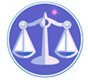 【更新】2018/12/5【編輯著作權者】黃婉玲（建議使用工具列--〉檢視--〉文件引導模式/功能窗格）（參考題庫~本文只收錄部份頁面,且部份無法超連結其他位置及檔案）《《消防法規測驗題庫彙編02》107-100年(共56單元 & 1,755題)》》。01(91-99年)共38單元 & 2,195題。【科目】包括。a另有申論題【其他科目】。S-link123總索引。01警察&海巡考試。02司法特考&專技考試。03公務人員考試◇◆將測驗題答案刮弧【　】處塗上顏色,即可顯示答案。〈〈另有解答全部顯示檔〉〉　　　　　　　　　　　　　　　　　　　　　　　　　　　　　　　　　　　　　　　　　　回目錄(4)〉〉回首頁〉〉103年(8-245)10301。a（4）103年中央警察大學消佐班入學第18期考試中央警察大學103年消佐班第18期第1、2類招生考試試題【科目】消防法規【註】本試題共分兩部分，第一部分為申論題，第二部分為選擇題。一、單一選擇題（共50分）1.依「消防法」及「消防法施行細則」規定，管理權人應定期檢修消防安全設備，其方式包含哪些？答案顯示:【B】（A）書面檢查、性能檢查、綜合檢查（B）外觀檢查、性能檢查、綜合檢查（C）書面檢查、外觀檢查、綜合檢查（D）書面檢查、外觀檢查、性能檢查2.依「消防法」及「消防法施行細則」規定，下列有關消防防護計畫應包括事項之敘述，何者正確？答案顯示:【D】（A）自衛消防編組，若員工50人以下者，應包含滅火、通報、避難引導、安全防護及救護班（B）防火避難設施，每月至少檢查3次，檢查結果遇有缺失，應報告管理權人立即改善（C）每年應舉辦1次滅火、通報及避難訓練，每次不得少於4小時（D）防災應變之教育訓練3.依「消防法」規定，下列有關民力運用之描述，何者正確？答案顯示:【A】（A）直轄市、縣(市)得編組義勇消防組織（B）直轄市、縣(市)應補助義勇消防組織所需裝備器材之經費 （C）直轄市、縣(市)制定義勇消防組織編組、訓練、演習、服勤辦法（D）義勇消防編組之人員接受訓練，其所屬機關（構）、學校、團體、公司、廠場應給予事假4.依「消防法」規定，下列有關罰則之描述，何者正確？答案顯示:【C】（A）毀損消防、救護設備者，處1年以上7年以下有期徒刑，得併科罰金（B）毀損無線電塔臺，處3年以下有期徒刑或拘役，得併科罰金（C）謊報火警者處新台幣3000元以上15000元以下罰鍰（D）未依規定設置消防安全設備或維護之場所發生火災致人於死，其管理權人處6月以上5年以下有期徒刑，得併科罰金5.依「消防法」及「消防法施行細則」規定，下列有關火災調查與鑑定之描述，何者為非？答案顯示:【B】（A）直轄市、縣(市)消防機關得派員進入有關場所勘查及採取、保存相關證物，以調查、鑑定火災原因（B）火災原因鑑定書應於火災發生後30日內完成，必要時得再延長30日（C）直轄市、縣(市)政府，得聘請有關單位代表及學者專家，設火災鑑定委員會（D）直轄市、縣(市)政府火災鑑定委員會組織，由直轄市、縣(市)政府定之6.依「消防法」規定，下列有關消防安全設備專業維護制度之描述，何者正確？答案顯示:【D】（A）消防設備師之資格與管理，由中央主管單位以辦法定之（B）消防設備士設計、監造消防安全設備（C）依法應設置消防安全設備場所，其管理權人應委託消防設備師或消防設備士，定期檢修消防安全設備，其檢修結果報請當地消防機關審查及派員複查（D）高層建築物或地下建築物消防安全設備之定期檢修，其管理權人應委託中央主管機關審查合格之專業機構辦理7.依「消防法」及「消防法施行細則」規定，下列有關易致火災之行為管理描述，何者正確？答案顯示:【B】（A）田野引火燃燒採報備制（B）森林區引火應在上午6時至下午6時之間為之（C）若任意施放天燈，處新台幣3千元以上罰鍰（D）供公眾使用建築物室內明火表演許可、安全防護、審核辦法，由直轄市、縣(市)政府訂之8.依「消防法」及「消防法施行細則」規定，下列有關災害搶救之描述，何者正確？答案顯示:【A】（A）直轄市、縣(市)政府，為消防需要，應會同自來水事業機構選定適當地點，設置消防栓 （B）消防栓之保養、維護，由直轄市、縣(市)政府負責（C）直轄市、縣(市)政府，應視消防需要，設置報警專用電話設施（D）警察人員，對火災處所周邊，應劃定警戒區，限制人車進入，並疏散或強制疏散區內人車9.依「消防法」、「爆竹煙火管理條例」、「消防法施行細則」、「公共危險物品及可燃性高壓氣體設置標準暨安全管理辦法」規定，下列有關防火管理制度之描述，何者正確？答案顯示:【C】（A）歌廳、夜總會應由管理權人遴用保安監督人，責其制定消防防護計畫（B）製造、儲存或處理六類危險物品達管制量20倍之場所，應由防火管理人擬訂公共危險物品防災計畫（C）爆竹煙火製造場所應選任爆竹煙火監督人，責其訂定安全防護計畫（D）保安監督人、防火管理人、爆竹煙火監督人在選任後30日內應報請當地消防機關備查10.依「公共危險物品及可燃性高壓氣體設置標準暨安全管理辦法」規定，下列有關六類物品製造場所或一般處理場所之構造、設備的描述，何者正確？答案顯示:【C】（A）得設於採光、照明、通風良好的地下層 （B）牆壁開口有延燒之虞者，應設置30分鐘防火時效之常時關閉式防火門（C）有積存可燃性粉塵之虞之建築物，應設置將粉塵有效排至屋簷以上或室外距地面4公尺以上高處之設備（D）設於防火安全處所的加熱或乾燥設備，應採不直接用火加熱之構造11.依「公共危險物品及可燃性高壓氣體設置標準暨安全管理辦法」規定，下列有關名詞定義的描述，何者正確？答案顯示:【D】（A）高閃火點物品係指閃火點在攝氏130度以上之第五類公共危險物品（B）可燃性高壓氣體處理場所，共計包含販賣場所、容器檢驗場所2種（C）公共危險物品儲存場所，共計包含室外儲存場所、室內儲存場所、室外儲槽場所、室內儲槽場所4種（D）該辦法所指的保留空地，以具有土地所有權或土地使用權者為限12.依「公共危險物品及可燃性高壓氣體設置標準暨安全管理辦法」規定，下列有關儲存第四類公共危險物品室外儲槽場所的描述，何者正確？答案顯示:【A】（A）單座儲槽周圍所設置防液堤之容量，應為該儲槽容量110%以上（B）同一地區設有多座儲槽者，周圍所設置防液堤之容量，應為儲槽容量總和之10%以上（C）防液堤應以鋼筋混泥土造或鋼材造（D）防液堤應設置道路並與區內道路連接，唯一的例外則為周圍設置道路確有困難 13.依「爆竹煙火管理條例」及其相關公告規定，下列有關兒童施放爆竹煙火之描述，何者正確？答案顯示:【A】（A）自動販賣無法辨識購買者年齡，一般爆竹煙火不得以此方式為之（B）兒童在父母、監護人或其他實際照顧之人陪同下，得施放沖天炮（C）兒童在父母、監護人或其他實際照顧之人陪同下，得施放摔炮（D）父母、監護人或其他實際照顧兒童之人未陪同其施放煙火，處新臺幣3萬元以上15萬元以下罰鍰14.依「爆竹煙火管理條例」規定，除中央主管機關特設消防機關之特定區域外，下列何者為直轄市、縣(市)主管機關之權責？(1)爆竹煙火製造之許可、變更、撤銷及廢止(2)爆竹煙火監督人講習、訓練之辦理(3)爆竹煙火安全管理業務之規劃(4)輸入一般爆竹煙火之封存。答案顯示:【B】（A）(1)(2)(3)（B）(1)(3)(4)（C）(1)(3)（D）(1)(4).15.依「緊急醫療救護法」規定，下列描述何者有誤？答案顯示:【C】（A）中央衛生主管機關公告之公共場所，應置有自動體外心臟電擊去顫器或其他必要之緊急救護設備（B）場所管理權人或法人負責人於購置上述設備後，應送衛生主管機關備查後，登錄於救災救護指揮中心（C）救護人員執行勤務時，為免除他人生命之急迫危險，使用緊急救護設備或施予急救措施者，適用民法、刑法緊急避難免責之規定（D）救護車應裝設車廂內外監視錄影器16.從「災害防救法」的立法沿革及架構來看，下列敘述何者正確？(1)採全災害取向（all-hazard approach）(2)內容述及總則、災防組織、災害防救計畫、災害預防、應變措施、復原重建、罰則、經費籌措及災後救助等附則事項(3)該法主管機關在中央為內政部(4)立法目的之一為確保人民生命安全(5)莫拉克颱風的發生促成其立法設置。答案顯示:【A】（A）(2)(3)(4)（B）(2)(3)(4)(5)（C）(1)(2)(3)(4)（D）(1)(2)(3)(5)17.依「災害防救法」之規定及設計架構來看，下列有關災害防救組織之描述，何者正確？答案顯示:【D】（A）行政院設行政院災害防救會報（B）當災害發生或有發生之虞，中央應召開其災害防救會報（C）災害防救組織架構採中央—直轄市、縣(市)二級制（D）各級政府應設災防專職人員，但鄉（鎮、市、區）公所在未置專職人員前，得置兼職人員18.依「災害防救法」規定，下列有關災害防救計畫之描述，何者正確？答案顯示:【A】（A）災害防救基本計畫之內容，涵蓋地區災害防救計畫之重點事項（B）災害防救基本計畫由行政院災害防救辦公室擬定（C）行政院每二年應將災害防救白皮書送交立法院（D）鄉（鎮、市、區）地區災害防救計畫應送所屬直轄市、縣(市)之災害防救會報核定19.依「災害防救法」及各類災害救助種類及標準之規定，下列有關救災經費及災害救助之描述，何者正確？答案顯示:【C】（A）政府運用民間捐助救災之捐款，應專款專用，行政事務或業務費用最高不得逾15%（B）地震之災害救助包含死亡、失蹤、重傷救助計三種（C）地震之死亡救助金，每人發給新臺幣20萬元（D）某甲為中國大陸人士，與居住於臺灣的中華民國國民結婚，並合法居留、共同生活於臺灣，但未取得臺灣戶籍。若其因颱風災害而重傷，不適用於災害救助20.依「災害防救法」規定，中央災害防救業務主管機關為達災害防救之目的，得採取哪些必要措施，並向立法院報告？答案顯示:【C】（A）法律、國防及財政金融（B）法律、行政及國防（C）法律、行政及財政金融（D）國防、行政及財政金融21.依「災害防救法」規定，有關「災害防救之訓練、演習」、「災害監測、預報、警報發布設施之強化」，分別屬：答案顯示:【B】（A）減災事項、整備事項（B）整備事項、整備事項（C）整備事項、緊急應變事項（D）減災事項、緊急應變事項22.依「災害防救法施行細則」規定，在一般狀況下，災害防救基本計畫應每X年檢討，災害防救業務計畫應每Y年檢討，直轄市、縣(市)地區災害防救計畫應每Z年檢討。試問 X、Y、Z分別為：答案顯示:【B】（A）X＝2、Y=2、Z=2（B）X＝5、Y=2、Z=2（C）X＝5、Y=5、Z=2（D）X＝5、Y=5、Z=523.依「災害防救法」及「國軍協助災害防救辦法」規定，下列敘述何者正確？答案顯示:【A】（A）國防部平時應制定國軍協助災害防救計畫（B）發生重大災害時，國軍在收到中央災害防救業務主管機關申請後，協助災害防救（C）國軍協助災害防救工作之人員酬勞，由中央災害防救業務主管機關支應（D）國軍協助災害防救以各作戰區為主，其中各作戰區係依直轄市、縣(市)轄區劃分24.依「中央災害應變中心作業要點」規定，下列有關中央災害應變中心運作機制之描述，何者正確？答案顯示:【B】（A）各類型災害之進駐機關（單位、團體）均相同（B）各機關進駐應變中心之任務設計乃採全災害取向（all-hazard approach）（C）因颱風伴隨發生水災及土石流災害時，原則指定經濟部、農委會首長之任一為指揮官（D）因地震或海嘯產生災害，並導致核子事故之初期，原則指定行政院原子能委員會主任委員為指揮官，內政部部長為協同指揮官25.依「天然災害停止上班及上課作業辦法」規定，下列有關颱風災害得發布停止上班及上課基準的描述，何者正確？(1)依據氣象預報，颱風暴風半徑於6小時內可能經過之地區，其陣風可達7級以上時(2)臺灣本島直轄市、縣(市)，依據氣象預報24小時平地降雨量達200mm(3)因受地形、雨量影響，致交通、水電供應中斷或供應困難，影響通行、上班上課安全或有致災之虞時。答案顯示:【C】（A）(1)（B）(2)（C）(3)（D）(1)(2)(3)。107年(8-260)。106年(7-195)。105年(8-245)*。104年(6-170)。103年(8-245)。102年(6-170)。101年(7-220)。100年(6-170)。107年(8-260)。106年(7-195)。105年(8-245)*。104年(6-170)。103年(8-245)。102年(6-170)。101年(7-220)。100年(6-170)。107年(8-260)。106年(7-195)。105年(8-245)*。104年(6-170)。103年(8-245)。102年(6-170)。101年(7-220)。100年(6-170)（1）專門職業及技術人員考試。普通考試*。消防設備士。107年。106年。105年。104年*。103年。102年。101年。100年。99~91年（2）專門職業及技術人員考試。消防設備師。107年。106年。105年。104年*。103年。102年。101年。100年。99~91年（3）警察人員升官等考試。警正警察官升官等*。消防人員〈刑事法與消防法規〉。107年。105年。103年。101年。99~91年（4）中央警察大學消佐班入學考試*〈防法規與消防安全設備〉。107年。106年。105年。104年*。103年。102年。101年。100年。99~91年（5）◎公務人員特種考試警察人員考試~*。三等消防警察人員*〈03A消防警察情境實務〉〈03B消防與災害防救法規〉*。四等消防警察人員*〈04A消防警察情境實務概要〉〈04B消防與災害防救法規概要〉 *◎公務人員特種考試一般警察人員考試*。四等消防警察人員〈04C消防與災害防救法規概要〉。107年03A。107年03B。107年04A。107年04B&04C*。106年03A。106年03B。106年04A。106年04B&04C*。105年03A。105年03B。105年04A。105年04B&04C*。104年03A。104年03B。104年04A。104年04B&04C*。103年03A。103年03B。103年04A。103年04B&04C*。102年03A。102年03B。102年04A *。101年03A。101年03B。101年04A *。100年03A。100年03B。100年04A